Comune di Borutta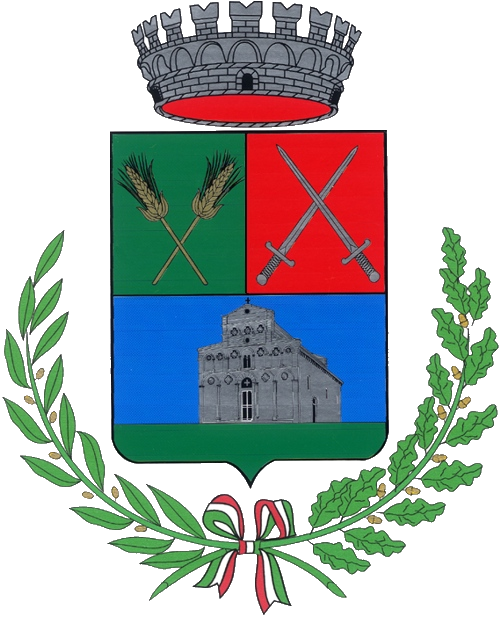 Provincia di SassariAL SETTORE SERVIZI SOCIALI 
DEL COMUNE DI …………........................…….Io sottoscritto/a ………………………………….....................………. nato/a ……………...........………………….. il ....../....../............ e residente a ………………………...........………. in …….…………….………….........…….facente parte di nucleo familiare ammesso alla misura di sostegno al reddito nota come REI (Reddito di Inclusione) dato atto che altro membro del nucleo familiare ha presentato istanza per la rinuncia alla prestazione;vista la comunicazione del Comune con cui veniva richiesta l’espressione di una volontà in merito a tale rinuncia;DICHIARO 
(selezionare l’opzione prescelta) di confermare la rinuncia all’erogazione dal REI, a far data dalla prima istanza formulata in merito; di essere contrario alla rinuncia alla prestazione formulata da altro membro del mio nucleo familiare.Lì ...../....../............Firma.......................................………- Si allega copia fotostatica di un documento d’identitàComunicazione in merito ad istanza per la rinuncia al reddito di inclusione (REI)